KS2 History KCV – Ancient Egypt 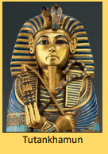 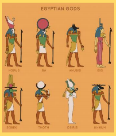 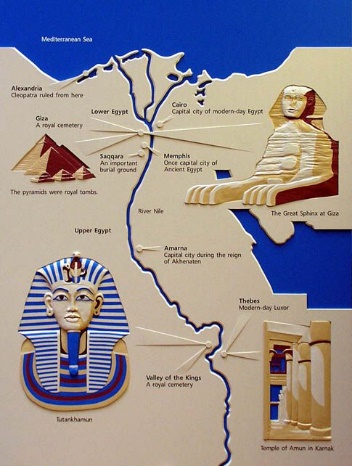 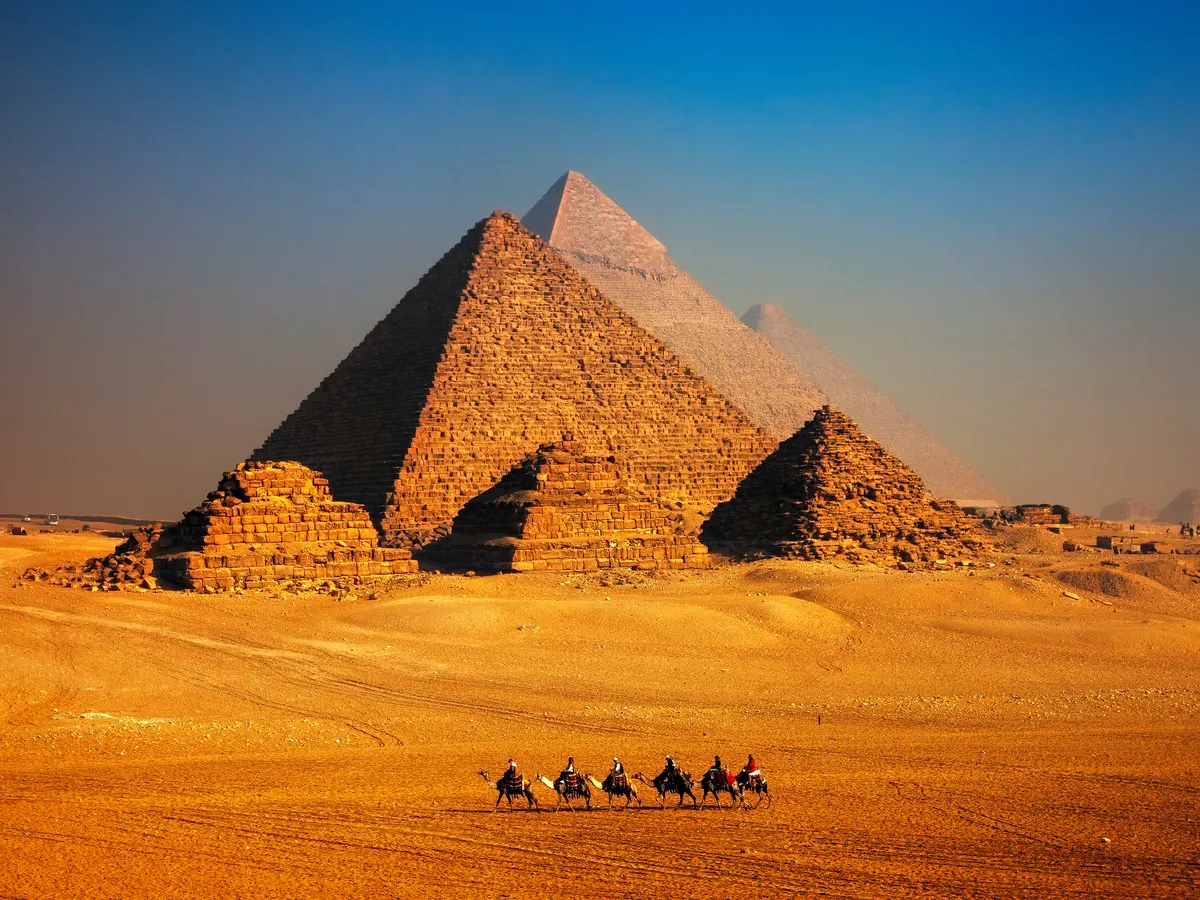 Subject Specific Vocabulary (Tier 3)Subject Specific Vocabulary (Tier 3)CartoucheAn oval containing hieroglyphics with a horizontal line underneath indicating a royal nameHieroglyphicsA writing system where picture symbols stood for meanings or sounds. It meant ‘sacred carving’SarcophagusA stone coffin adorned with a sculpture or inscription containing a mummy.PapyrusA type of plant grown in abundance in ancient Egypt turned into a paper-like material for writing.Canopic JarJars with intestines, stomach, lungs and liver - all of which were thought to be needed in the afterlife. MummificationDynasty The process of preserving a body after death.A period of rule when the pharaohs all came from the same family.When? Key KnowledgeWhen? Key KnowledgeAll dates are approximate All dates are approximate Old KingdomMiddle KingdomNew Kingdom 2600 BCE- 2100 BCE2000 BCE- 1650 BCE1540 BCE- 1075 BCE7500 BCE First settlers in Nile Valley3200 BCE Hieroglyphic script used 2650 BCE First step pyramid built2550 BCE Pyramids at Giza built1472 BCEHatshepsut becomes caretaker ruler (later declares herself pharaoh)1332 BCETutankhamun becomes pharaoh 332 BCE Alexander the great conquers Egypt 196 BCE Rosetta Stone carved30 BCE Egypt becomes a Roman Province 1922 Carter discovers Tutankhamun’s tomb Key Concept QuestionsWho were the Ancient Egyptians? When and where did they live?Why was the Nile so important to people in the Ancient Egyptian times? What is the Ancient Egyptian ritual of mummification? What can we learn about the Egyptians from the discovery of Tutankhamun? How is Egyptian writing different to our writing? What different gods did they believe in? How and why were the pyramids built?What games did they play?What was daily life like? (jobs/culture/food)High Frequency Vocabulary (Tier 2)High Frequency Vocabulary (Tier 2) DecadeBC and ADpyramidsCenturyIrrigationEgyptian MillenniumPharaoh afterlife